Name of Journal: World Journal of DiabetesManuscript NO: 47300Manuscript Type: ORIGINAL ARTICLEProspective StudyProspective study of total and various types of vegetables and the risk of metabolic syndrome among children and adolescentsHosseinpour-Niazi S et al. Allium and metabolic syndromeSomayeh Hosseinpour-Niazi, Bahar Bakhshi, Ekbal Betru, Parvin Mirmiran, Mina Darand, Fereidoun AziziSomayeh Hosseinpour-Niazi, Bahar Bakhshi, Ekbal Betru, Mina Darand, Nutrition and Endocrine Research center, Research Institute for Endocrine Sciences, Shahid Beheshti University of Medical Sciences, Tehran 19395-4763, IranParvin Mirmiran, Department of Clinical Nutrition and Dietetics, Faculty of Nutrition Sciences and Food Technology, National Nutrition and Food Technology Research Institute, Shahid Beheshti University of Medical Sciences, Tehran 19395-4763, IranFereidoun Azizi, Endocrine Research Center, Research Institute for Endocrine Sciences, Shahid Beheshti University of Medical Sciences, Tehran 19395-4763, IranORCID number: Somayeh Hosseinpour-Niazi (0000-0002-0210-6787); Bahar Bakhshi (one); Ekbal Betru (none); Pavin Mirmiran (0000-0003-2391-4924); Mina Darand (0000-0002-4830-472X); Fereidoun Azizi (0000-0003-3134-1441).Author contributions: Mirmiran P and Hosseinpour-Niazi S designed the study; Hosseinpour-Niazi S, Bakhshi B and Betru E performed the research; Hosseinpour-Niazi S and Darand M analyzed the data; Hosseinpour-Niazi S wrote the paper; Mirmiran P and Aziz F revised the manuscript for final submission.Supported by Shahid Beheshti University of Medical Sciences, Tehran, Iran, No. 12508.Institutional review board statement: Study protocol was approved by the ethics committee of the Research Institute for Endocrine Sciences (RIES), Shahid Beheshti University of Medical Sciences, Tehran, Iran.Informed consent statement: Written informed consent was acquired from participants prior to their inclusion in the study.Conflict-of-interest statement: The authors declare that they have no conflict of interest.Open-Access: This article is an open-access article was selected by an in-house editor and fully peer-reviewed by external reviewers. It is distributed in accordance with the Creative Commons Attribution Non Commercial (CC BY-NC 4.0) license, which permits others to distribute, remix, adapt, build upon this work non-commercially, and license their derivative works on different terms, provided the original work is properly cited and the use is non-commercial. See: http://creativecommons.org/licenses/by-nc/4.0/Manuscript source: Invited manuscriptCorresponding author: Parvin Mirmiran, PhD, Associate Professor, Department of Clinical Nutrition and Dietetics, Faculty of Nutrition Sciences and Food Technology, National Nutrition and Food Technology Research Institute, Shahid Beheshti University of Medical Sciences, No. 24, A’rabi St, Yeman Av, Velenjak, Tehran 19395-4763, Iran. mirmiran@endocrine.ac.irTelephone: +98-21-22357484Fax: +98-21-22416264Received: March 12, 2019  Peer-review started: March 15, 2019  First decision: April 13, 2019  Revised: May 9, 2019  Accepted: May 13, 2019 Article in press:  Published online: AbstractBACKGROUNDData available on the association between consumption of various types of vegetables and metabolic syndrome (MetS) remain inconsistent.AIMTo investigate the association between intake of various types of vegetables and MetS among children and adolescents. METHODSThe Tehran Lipid and Glucose Study cohort included 424 children and adolescents initially free of MetS. At the 3.6 year follow-up, 47 new cases of MetS were identified. A 168-item semi-quantitative food-frequency questionnaire was used to collect information about total and various types of vegetables consumed including allium-, green leafy-, fruity-, root-, stalk-, potatoes, and cabbage. MetS was defined according to the Cook et al criteria.RESULTSThe median (interquartile range) of total vegetable consumption was 217 (146-344) g/d. After adjustment for demographic characteristics and dietary intake, higher total- (≥ 350 g/d) and allium vegetable consumption (≥ 30 g/d) in the  quartile were significantly and inversely associated with risk of MetS compared to the first quartile. Consumption of green leafy vegetables in the third (21.4-38.3 g/d) vs the first quartile (≤ 13.5 g/d) demonstrated a significant inverse association with lower risk of MetS in children and adolescents; associations for other types of vegetables consumed were not significant. CONCLUSIONConsumption of vegetables, especially allium and green leafy vegetables in sufficient amount may be beneficial in reducing the risk of MetS among children and adolescents. Key words: Metabolic syndrome; Children and adolescents; Vegetable; Allium; Green leafy vegetables© The Author(s) 2019. Published by Baishideng Publishing Group Inc. All rights reserved.Core tip: Data on the association between vegetable intake as an individual dietary component and metabolic syndrome (MetS) remain inconsistent. This inconsistency of findings may probably be due to a difference in the amounts and specific subgroups of vegetables in different studies. This prospective study of Iranian children and adolescents reported an inverse association between total vegetable consumption and MetS risk. Among vegetable subgroups, consumption of green leafy- and allium vegetables was inversely associated with risk of MetS after adjustment for the main potential confounders.Hosseinpour-Niazi S, Bakhshi B, Betru E, Mirmiran P, Darand M, Azizi F. Prospective study of total and various types of vegetables and the risk of metabolic syndrome among children and adolescents. World J Diabetes 2019; In pressINTRODUCTIONMetabolic syndrome (MetS) is characterized by the clustering of metabolic abnormalities such as glucose intolerance, central obesity, hypertension, and dyslipidemia. Although there is no concurrence on a MetS definition for children and adolescents, the prevalence of MetS in obese children is documented to be approximately 30%[1]. Since MetS components show stability from childhood to adulthood, children fulfilling diagnostic criteria for MetS may remain at high risk as they enter adulthood[2]. MetS severity in childhood has been linked to future risk of type 2 diabetes and cardiovascular disease (CVD)[3], indicating that implementing interventions for a healthy lifestyle early in childhood might be preventive against future development MetS and its complications.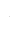 The primary goal for MetS management is to alleviate all metabolic risk factors through effective lifestyle changes[4]. Research indicates healthy dietary patterns, such as the Mediterranean and Dietary approach to stop hypertension diet, all of which recommend high intakes of vegetables, improve MetS and type 2 diabetes[5,6]; however, data on the associations between vegetable intakes as an individual dietary component and MetS, type 2 diabetes and CVD remain inconsistent[7-13]. Although one meta-analysis including  observational studies reported beneficial effects for consumption of vegetables on MetS[7], another meta-analysis of randomized controlled trials found no effect on MetS components[8]. Protective effects of vegetable consumption against other nutrition-related chronic diseases such as type 2 diabetes, are also still not clear; some report an inverse association[9], while others document none[10,11]ome others report a threshold of around two-three servings/day of vegetables, after which diabetes risk did not reduce further[12,13]. This inconsistency of findings might probably be due to differences in amount and specific subgroups of vegetables in different studies. Biological effects of vegetables may vary due to their phytochemical profiles: Leafy vegetables as a source of nitrogen containing compounds, nitrate, and carotenoids, lutein, polyphenols, flavonoids, phenolic acids, lignans[14]; Cabbage as a source of polyphenols, flavonoids, phenolic acids, lignans; Allium vegetables as source of organosulfur compound, allyl cysteine, alliin, allicin, and allyl disulfide, flavonoids and phenolic compounds[15] and fruity vegetables as a source of carotenoids, lycopene and pro-vitamin A, beta-carotene[7]. In addition, consuming a variety of vegetables such as green leafy-, allium-, and cruciferous vegetables has been inconsistently associated with CVD risk[16-21] and type 2 diabetes[9,11,22,23]. As mentioned, subgroups of vegetables may differ in nutritional content, energy, fiber and phytochemicals[24] onsidering the limited data available on the association of different types of vegetables with MetS, the aim of our study was to investigate the association between intake of various types of vegetables and MetS after 3.6 years of follow-up in Tehranian children and adolescents, aged 6-18 years.MATERIALS AND METHODSSubjects and methodsThis prospective population-based study was conducted within the framework of the Tehran lipid and glucose study (TLGS), an ongoing, prospective community based study, aimed at preventing non-communicable disease and reducing its risk factors through promoting healthy lifestyles. Detailed characteristics of the TLGS have been described elsewhere[25]. Briefly, phase I of the TLGS was initiated in March 1999 multistage cluster sampling was used to randomly select > 15000 individuals, aged ≥ 3 years from residents of Tehran’s urban district 13, a group representing the urban population of Tehran. Follow-up data are collected every 3 years to update participants, data on demographics, lifestyle, biochemical, clinical, and dietary assessmentshases II, III, and IV are prospective follow-up studies conducted between 2002-2005, 2006-2008, and 2009-2011, respectively. The current prospective population-based study was conducted during a mean 3.6 years of follow-up (follow-up rate: 86%); baseline data were obtained from phase III of TLGS (2006–2008) and outcome examination data were from phase IV (2009-2011). For the current study, of 12 523 individuals who entered survey III of TLGS, based on age and gender, 4920 subjects were randomly selected for collection of nutritional data. This sample size was chosen owing to the cost, complexity and time involved in collection of dietary data in a large population. Characteristics of participants who had complete dietary data were similar to those of the total population in phase III of the TLGS[26]. Of the 4920 participants enrolled in the present study, 621 children and adolescents, aged 6-18 years agreed to complete the food frequency questionnaire (FFQ). Those who had missing data on dietary intakes or MetS components (n = 29), those who had baseline MetS (n = 69), and participants who over- or under-reported (n = 122) were all excluded. According to the equation proposed by the institute of medicine[27], by dividing the reported energy intake by the estimated energy requirement (EER), individuals who were not within the ± 3 SD range (those in the top and bottom 1% of the energy intake to EER ratio), were defined as under and over-reporters. Finally data of 424 participants was used for analysis (response rate 68% during the 3.6 years follow-up). Anthropometric and biochemical measurements of participants who provided follow-up assessments was similar to those lost to follow-up.The study protocol was approved by the ethics committee of the Research Institute for Endocrine Sciences, Shahid Beheshti University of Medical Sciences, and written informed consent was acquired from participants prior to their inclusion in the study.Dietary assessmentDietary intake information over the previous year was assessed using a 168-item, validated, semi-quantitative FFQ[28]. Consumption frequency of each food item was documented on a daily, weekly, monthly basis, by a trained dietitian, during face to face interviews; portion sizes were reported in household measures and converted to gram using household measures[29]. Percentages of carbohydrate, fat and protein intake were calculated by multiplying the grams of consumption of each food by the content of carbohydrate, protein and fathe composition values were obtained from the US Department of Agriculture (USDA) Food Composition Table (FCT), as the Iranian FCT is incomplete (limited to only raw materials and a few nutrients). Vegetable consumption was assessed using 28 vegetables and reported as grams per day. General classification of our subgroups of vegetables (green leafy, allium, stalk, fruity, root, ) was based on Cooper et al[9] and the classification used in the EPIC-InterAct study. Reliability and validity of the FFQ for total vegetable consumption was acceptable (djusted correlation coefficient between FFQ and multiple 24 recalls was 0.69 and 0.50, respectively; between the two FFQs it was 0.46 and 0.50 in males and females, respectively[28]. Also dietary patterns derived from the FFQ have shown reasonable reliability, validity and stability over time[30]. Biochemical measurement Blood samples were drawn after 12-14 h of overnight fasting, between 7:00-9:00 a.m. from all participants, at baseline and follow-up. All blood analyses were done at the TLGS research laboratory on the day of sample collection. The enzymatic colorimetric method using glucose oxidase was used to measure fasting plasma glucose (FPG). High density lipoprotein cholesterol (HDL-C) was measured after precipitation of the apolipoprotein B-containing lipoproteins with phosphotungstic acidsing the enzymatic colorimetric method with glycerol phosphate oxidase, triglycerides (TG) concentrations were measured. All analyses were performed using commercial kits (Pars Azmoon Inc., Tehran, Iran). Inter- and intra-assay coefﬁcients of variations at baseline were both 2.2% for FPG, 2% and 0.5% for HDL-C and 1.6% and 0.6% for TG, respectively.Assessment of other variablesBlood pressure was measured twice using a standard mercury sphygmomanometer after a 15 min rest in supine position and the mean of two measurements was considered as the participants’ blood pressure. Height was measured without shoes using a stadiometer, while participants were standing with shoulders in normal alignment, and recorded to the nearest 0.1 cm. Weight was measured without shoes, with participants wearing light clothes, using a digital scale, and recorded to the nearest 0.1 kg (Seca 707; Seca Corporation, Hanover, M; range 0.1-150 kg). Body mass index (BMI) was calculated as weight (kg) divided by the square of height (m2). Waist circumference (WC) was measured at the midpoint between the iliac crest and lowest rib, recorded to 0.1 cm, in a standing position using an unstretched elastic tape. Physical activity level was calculated to metabolic equivalent task minutes per week, using the modifiable activity questionnaire, the high reliability (97%) and moderate validity (49%) of which have been verified previously for the translated modiﬁable activity questionnaire in adolescents[31]. Levels of physical activity were expressed as metabolic equivalent hours per week. Smoking history was collected using a questionnaire and categorized as smokers (smoked > 1 cigarette per day) and non-smoker/ex-smoker. Medical history and data on current use of medications, family history of diabetes, age and gender were obtained using a questionnaire, as reported previously[25].Definition of MetSSince there is no consensus regarding the criteria and definition of MetS for children and adolescents, the Cook et al[32] proposed definition, which defines MetS as ≥ 3 of the following criteria, was used(1) TG ≥110 mg/dL or; (2) HDL-C < 40 mg/dL; (3) FPG ≥100 mg/dL, according to the recent recommendations of the American Diabetes Association[33]; (4) blood pressure or diastolic blood pressure ≥90th percentile for sex, age, and height, from the cut off points recommended by the National Heart, Lung, and Blood Institute[34]; and (5) WC≥ 90th percentile for age and sex, according to national reference curves[35]. Pre-has been defined as having two components of these criteria[36].For individuals aged > 18 years after follow-up, MetS was defined as the presence of three or more of five components, as recommended by the Joint Interim Statement of the International Diabetes Federation as follows: (1) Low serum HDL cholesterol (< 40 mg/dL in men and < 50 mg/dL in women; (2) glucose homeostasis (FPG ≥ 100 mg/dL or use of hyperglycemic medication); (3) blood pressure ( ≥ 130 mmHg and/or  ≥ 85 mmHg or use of antihypertensive medication); (4) serum triglyceride concentration (≥ 150 mg/dL or use of antihypertriglyceridemia medication); and (5) nlarged WC (≥ 95 cm according to the newly introduced cut-off points for Iranian adults for both genders)[37,38].Statistical analysisData were analyzed using the Statistical Package for Social Sciences (v. 15.0; SPSS, Chicago, , United States), with statistical significance set at as P < 0.05. Consumption of total- and various types of vegetables was categorized into quartiles according to their baseline intakes. One-way analysis of variance and chi-squared test were used to report baseline characteristics and dietary intakes (adjusted for energy intakes) in total vegetable categories; data are presented as means ±  and median [interquartile range (IQR)] for continuous variables, and percentages for categorical variables. Odds ratio (ORs) and 95% Cs of incident MetS were estimated across quartiles of total- and different types of vegetable consumption using the logistic regression model, with the first quartile being used as a reference. Model 1 was crude. Model 2 was adjusted for age, gender, physical activity, family history of diabetes, total energy- and cholesterol intake at baseline. Model 3 was additionally adjusted for BMI at baseline. Tests for trend of ORs across quartiles of total and various types of vegetables were conducted by assigning the median value to each quintile as a continuous variable in the regression models. By multivariable regression models, we further performed stratified analysis by categories of number of components of MetS (0, 1 or 2 components of Mets) at baseline to estimate ORs of MetS based intake of total and various types of vegetable consumption (above/below the medians).RESULTSAmong 424 children and adolescents free of MetS at baseline, 47 (11%) were diagnosed with MetS during a median follow-up period of 3.6 years. Participants (58% girls) were aged 13.5 (SD 3.7) years at baseline with BMI 20.0 (SD 3.8) kg/m2. Median ± IQR of total vegetables consumption was 217 (146-344) g/d. At baseline, the median (IQR) from highest to lowest range of various types of vegetable consumption was: Fruity vegetables 115 (69.5-211), leafy vegetables 21.4 (13.4-38.4), allium vegetables 17.6 (6.3-30.5), potatoes 10.3 (4.8-20.7), root vegetables 9.9 (4.2-22.3), other starchy vegetables 5.8 (3.3-12.6), cabbage 3.1 (0.0-6.2), and stalk vegetables 0.45 (0.0-1.1).Table 1 presents the characteristics of participants according to quartiles of total vegetable consumption. Participants in the highest quartile had low systolic blood pressure, low fasting blood glucose and high HDL cholesterol concentrations at baseline. After 3.6 years of follow-up, FBS was significantly lower and HDL cholesterol significantly higher among those in the highest quartile of total vegetable consumption, compared with those in the lowest. No statistically significant associations were found for age, gender, physical activity levels, family history of diabetes, parental education level and occupational status and BMI. The prevalence of subjects with 0, 1 and 2 components of MetS did not differ across quartiles of vegetable consumption. There was no significant difference in total vegetable consumption [median (IQR)] between participants with 0 [206 (145-322 g/d)], 1 [217 (144-351 g/d)], and 2 component of MetS [226 (161-345 g/d)] at baseline. Table 2 present energy adjusted means for dietary components across quartiles of total vegetable consumption. Participants who consumed more vegetables, also consumed more of types of vegetables. Consequently, those with a high intake of vegetables consumed more total fiber, cholesterol, magnesium, potassium, fruit, nuts, and dairy products. Table 3 presents ORs of MetS associated with the total and various types of vegetables among children and adolescents. Compared to the first quartile, a higher consumption of total- (≥ 350 g/d) and allium (≥ 30 g/d) vegetables in the  quartile significantly and inversely associated with risk of MetS in unadjusted (model 1), the adjusted model for demographic characteristics and dietary intake (model 2), and BMI (model 3 in allium vegetables). Consumption of green leafy vegetables in the third (21.4-38.3 g/d) vs the first quartile (≤ 13.5 g/d) was significantly and inversely associated with risk of MetS in the unadjusted (model 1) and the model adjusted for demographic characteristics and dietary intakes (model 2); further adjustment for BMI attenuated these associations. Among vegetables, fruity-, root-, stalk-, starchyand  not associated with MetS among children and adolescents. Table 4 presents ORs for MetS based intake of total and various types of vegetable consumption (above/below the medians) among participants with 0, 1 or 2 components of MetS at baseline. Among participants with 1 component of MetS, green leafy- and allium vegetables reduce risk of MetS by 71% (0.23, 95%CI: 0.07-0.71) and 77% (0.29, 95%CI: 0.07-0.71), after adjustment for confounding factors. No association was found between total-, fruity-, root-, stalk-, starchyvegetables and risk of MetS among participant with ≥ 2 component at baseline. DISCUSSIONThis prospective study of Iranian children and adolescents reported an inverse association between total vegetable consumption and MetS risk. Among vegetable subgroups, consumption of green leafy- and allium vegetables was inversely associated with risk of MetS after adjustment for the main potential confounders. In addition, we found that among participants with 1 component of MetS, consumption of allium- and green leafy vegetables reduce risk of Mets. However limited sample size in participants with 0 and 2 components of MetS may influence the association between consumption of vegetables and MetS.Although the effects of vegetable intake on MetS have been investigated by numerous epidemiological and interventional studies, most findings remain inconclusive[7,8]. Furthermore in relation to type 2 diabetes, the efficacy of vegetable consumption is still not clear; some studies report inverse associations[9], while others report none[10,11]nother documented a threshold of around two-three servings/day of vegetables, after which diabetes and CVD risk did not reduce further[12,13,16]. In the current study we found that consumption of vegetables, median intake of 440 g/wk, reduced risk of Met by 60% among children and adolescents, findings consistent with dietary pattern studies in which healthy diets rich in vegetables are associated with a reduced risk of MetS and its components in children and adolescents[39,40]. However in a comprehensive systematic review of studies addressing fruit and vegetable consumption and cardiovascular risk indicators in adolescents, only one-third of the studies showed significant inverse associations of fruit and vegetable intake and MetS and its components[41]. This inconsistency may be because of differences in the amounts and specific subgroups of vegetables intake in different studies. More prospective and interventional studies are needed to specify the effects of various types of vegetables.The association between green leafy vegetables and nutrition-related chronic disease was less consistent in prospective studies. In the “CHANCES” project, results from NIH-AARP and EPIC Elderly (All, Greece) cohorts consumption of green leafy vegetables is associated with a reduced [OR: 0.87 (0.84–0.90)] and increased [OR: 1.23 (1.01–1.50), OR: 1.52 (1.13–2.04)] risk of type 2 diabetes, respectivelyhe pooled analysis indicated no overall association between intake of green leafy vegetables, type diabetes[42] and CVD risk[16]. Zhang et al[7], in a meta-analysis of observational studies concluded that consumption of green leafy vegetables might not be associated with risk. Despite the results given above, several different meta-analyses suggest green leafy vegetable consumption significantly reduce risk of type 2 diabetes and CVD[9,11,16,18]; an increase of 0.2 serving/d of green leafy vegetables was associated with 13% reduction in type 2 diabetes[23]. Our study showed that although consumption green leafy vegetables significantly reduced risk of MetS to a median intake of 27 g/wk, there was a threshold of around 30 g/d, after which this inverse association disappeared; similar reductions of associated risk until the last median intake  similarly reported in two previous cohort studies[22,23]. In the omen’s ealth tudy (median intake 0.92 serving/d), and the hanghai omen‘s ealth tudy (median intake 94.1 g/d), type 2 diabetes risk reduced up to the  quatile of intake but not further[22,23]. Green leafy vegetables contain maximum amount of nitrate, thus a risk-benefit effect of nitrate should be considered. The adequate intake for nitrate (3.7 mg/kg body weight/day equivalent to 222 mg nitrate per day for a 60 kg adult) is constantly exceeded in several dietary patternshis overconsumption of dietary nitrate could hence be responsible for disappearance of an inverse association between green leafy vegetable intake and MetS and the risk of type 2 diabetes after the  quartile of intake in our study and those of others[43].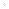 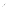 In the current study, allium vegetables were inversely associated with risk for MetS among children and adolescents. Positive effects of A. sativum on control of MetS and its components especially dyslipidemia and diabetes have been reported previously[44]. Moreover, several prospective studies have been conducted regarding the positive effect of allium vegetables on CVD outcomes, chronic kidney disease, hypertension, ischemic heart disease mortality, cerebral vascular disease mortality and myocardial infarction[17,19,20] but not all[21,45]. Allium is a rich source of phytonutrients including organosulfur and phenolic compounds; their consumption  to  times per day improves the cardio-metabolic risk factors among individuals with diabetes and MetS, reduces inflammation and oxidative stress and has a vasodilator effect[46-49]. Few studies have investigated the association between cruciferous vegetables and MetS risk and most of these report that dietary patterns rich in vegetables including cruciferous reduce the occurrence of MetS[50,51]. Although our findings and also those of some previous studies found no protective effects of cruciferous vegetables[21,45], others have reported a potential reduction in the risk of ischemic heart disease mortality, coronary heart disease, subclinical atherosclerosis, which may be due to lower amount of cruciferous vegetable intake in our study compared to others[16,17]. In the current study, no association between fruity-, root-, stalk-, starchyvegetables, potatoes and Met was found. Results of research on the consumption of these vegetables and the risk of MetS is controversial, which may be due to the differences the amounts and preparation methods used in these studies[16,17,21,23,45,52-55]. Further investigations of various types of vegetable ruity-, starchy-, root vegetables consumption on MetS are needed. Strengths and limitationsMajor strengths of this study include the population-based prospective design of the study, participants of which were representative of Tehran’s population, the large sample size, and use of a valid and reliable FFQ administered by a trained nutritionistreducing any potential measurement errors, and the minimized loss to follow-up bias (response rate 86%). Nevertheless, the present study has a few limitations. First, MetS is heterogeneous; despite carefully adjusting for a range of known confounding factors, other factors associated with MetS among children and adolescents including heredity and puberty status were not addressed because of a lack of information. In addition, regarding the different types of vegetables (other than allium and green leafy vegetables) included in the analysis of this study, the failure to detect associations between consumption of these types of vegetables and MetS may be due to the narrow range of dietary intake among our participants.In conclusion, findings of this prospective study indicate that consumption of green leafy vegetables and allium vegetables were associated with lower risk of MetS during 3 years of follow-up in children and adolescents. ACKNOWLEDGEMENTSThe authors would like to acknowledge Ms Niloofar Shiva for critical editing of English grammar and syntax of the manuscript. We express our appreciation to the participants of this study for their collaboration. ARTICLE HIGHLIGHTSResearch backgroundMetabolic syndrome (MetS) is characterized by the clustering of metabolic abnormalities such as glucose intolerance, central obesity, hypertension, and dyslipidemia. The primary goal for MetS management is to alleviate all metabolic risk factors through effective lifestyle changes. Research indicates healthy dietary patterns, such as the Mediterranean and Dietary approach to stop hypertension diet, all of which recommend high intakes of vegetables, improve MetS and type 2 diabetes; however, data on the associations between vegetable intake as an individual dietary component and MetS remain inconsistent.Research motivationThis inconsistency of findings between chronic disease such as MetS and vegetable consumption might probably be due to differences in specific subgroups of vegetables in different studies. Various types of vegetables differ in nutritional content, energy, fiber and phytochemicals. Research objectivesThe aim of our study was to investigate the association between intake of various types of vegetables and MetS after 3.6 years of follow-up in Tehranian children and adolescents, aged 6-18 years.Research methodsThis prospective population-based study was conducted within the framework of the Tehran lipid and glucose study, an ongoing, prospective community based study, aimed at preventing non-communicable disease and reducing its risk factors through promoting healthy lifestyles. Of the 4920 participants enrolled in the present study, 621 children and adolescents, aged 6-18 years greed to complete the food frequency questionnaire. Those who had missing data on dietary intake or MetS , those who had baseline MetS, and participants who over- or under-reported, were all excluded. Finally data of 424 participants w used for analysis. Dietary intake information over the previous year was assessed using a 168-item, validated, semi-quantitative food frequency questionnaire. Vegetable consumption was assessed using 28 vegetables and reported as grams per day. General classification of our subgroups of vegetables (green leafy, allium, stalk, fruity, root, starchy and potatoes) was based on EPIC-InterAct study. Blood samples were drawn after 12-14 h of overnight fasting and glucose, triglyceride and HDL-C concentrations were measured. Blood pressure and waist circumference were assessed using standard tools. Met was defined using Cool et al criteria for individual <18 year. For participant aged ≥ 18 years, Joint Interim Statement of the International Diabetes Federation criterial was used to define the MetS.Research resultsAmong 424 children and adolescents free of MetS at baseline, 47 (11%) were diagnosed with MetS during a median follow-up period of 3.6 years. Higher consumption of total- (≥ 350 g/d) and allium (≥ 30 g/d) vegetables were significantly and inversely associated with risk of MetS after adjustment for confounding factors. Consumption of green leafy vegetables in the third (21.4-38.3 g/d) vs the first quartile (≤ 13.5 g/d) was significantly and inversely associated with risk of MetS in the unadjusted (model 1) and the model adjusted for demographic characteristics and dietary intakes (model 2); further adjustment for BMI attenuated these associations. Among vegetables, fruity-, root-, stalk-, starchy, cabbage w not associated with MetS among children and adolescents. Research conclusionsConsumption of green leafy vegetables and allium vegetables were associated with lower risk of MetS during 3 years of follow-up in children and adolescents. Research perspectivesFuture studies addressing the underlying mechanisms of allium and green leafy vegetables in reducing the risk of MetS needed.REFERENCES1 Bussler S, Penke M, Flemming G, Elhassan YS, Kratzsch J, Sergeyev E, Lipek T, Vogel M, Spielau U, Körner A, de Giorgis T, Kiess W. Novel Insights in the Metabolic Syndrome in Childhood and Adolescence. Horm Res Paediatr 2017; 88: 181-193 [PMID: 28848168 DOI: 10.1159/000479510]2 Camhi SM, Katzmarzyk PT. Tracking of cardiometabolic risk factor clustering from childhood to adulthood. Int J Pediatr Obes 2010; 5: 122-129 [PMID: 19593726 DOI: 10.3109/17477160903111763]3 DeBoer MD, Gurka MJ, Woo JG, Morrison JA. Severity of the metabolic syndrome as a predictor of type 2 diabetes between childhood and adulthood: the Princeton Lipid Research Cohort Study. Diabetologia 2015; 58: 2745-2752 [PMID: 26380985 DOI: 10.1007/s00125-015-3759-5]4 Grundy SM, Cleeman JI, Daniels SR, Donato KA, Eckel RH, Franklin BA, Gordon DJ, Krauss RM, Savage PJ, Smith SC Jr, Spertus JA, Costa F; American Heart Association; National Heart, Lung, and Blood Institute. Diagnosis and management of the metabolic syndrome: an American Heart Association/National Heart, Lung, and Blood Institute Scientific Statement. Circulation 2005; 112: 2735-2752 [PMID: 16157765 DOI: 10.1161/CIRCULATIONAHA.105.169405]5 Godos J, Zappalà G, Bernardini S, Giambini I, Bes-Rastrollo M, Martinez-Gonzalez M. Adherence to the Mediterranean diet is inversely associated with metabolic syndrome occurrence: a meta-analysis of observational studies. Int J Food Sci Nutr 2017; 68: 138-148 [PMID: 27557591 DOI: 10.1080/09637486.2016.1221900]6 Azadbakht L, Mirmiran P, Esmaillzadeh A, Azizi T, Azizi F. Beneficial effects of a Dietary Approaches to Stop Hypertension eating plan on features of the metabolic syndrome. Diabetes Care 2005; 28: 2823-2831 [PMID: 16306540 DOI: 10.2337/diacare.28.12.2823]7 Zhang Y, Zhang DZ. Associations of vegetable and fruit consumption with metabolic syndrome. A meta-analysis of observational studies. Public Health Nutr 2018; 21: 1693-1703 [PMID: 29506604 DOI: 10.1017/S1368980018000381]8 Shin JY, Kim JY, Kang HT, Han KH, Shim JY. Effect of fruits and vegetables on metabolic syndrome: a systematic review and meta-analysis of randomized controlled trials. Int J Food Sci Nutr 2015; 66: 416-425 [PMID: 25945735 DOI: 10.3109/09637486.2015.1025716]9 Cooper AJ, Forouhi NG, Ye Z, Buijsse B, Arriola L, Balkau B, Barricarte A, Beulens JW, Boeing H, Büchner FL, Dahm CC, de Lauzon-Guillain B, Fagherazzi G, Franks PW, Gonzalez C, Grioni S, Kaaks R, Key TJ, Masala G, Navarro C, Nilsson P, Overvad K, Panico S, Ramón Quirós J, Rolandsson O, Roswall N, Sacerdote C, Sánchez MJ, Slimani N, Sluijs I, Spijkerman AM, Teucher B, Tjonneland A, Tumino R, Sharp SJ, Langenberg C, Feskens EJ, Riboli E, Wareham NJ; InterAct Consortium. Fruit and vegetable intake and type 2 diabetes: EPIC-InterAct prospective study and meta-analysis. Eur J Clin Nutr 2012; 66: 1082-1092 [PMID: 22854878 DOI: 10.1038/ejcn.2012.85]10 Carter P, Gray LJ, Troughton J, Khunti K, Davies MJ. Fruit and vegetable intake and incidence of type 2 diabetes mellitus: systematic review and meta-analysis. BMJ 2010; 341: c4229 [PMID: 20724400 DOI: 10.1136/bmj.c4229]11 Li M, Fan Y, Zhang X, Hou W, Tang Z. Fruit and vegetable intake and risk of type 2 diabetes mellitus: meta-analysis of prospective cohort studies. BMJ Open 2014; 4: e005497 [PMID: 25377009 DOI: 10.1136/bmjopen-2014-005497]12 Wu Y, Zhang D, Jiang X, Jiang W. Fruit and vegetable consumption and risk of type 2 diabetes mellitus: a dose-response meta-analysis of prospective cohort studies. Nutr Metab Cardiovasc Dis 2015; 25: 140-147 [PMID: 25456152 DOI: 10.1016/j.numecd.2014.10.004]13 Hamer M, Chida Y. Intake of fruit, vegetables, and antioxidants and risk of type 2 diabetes: systematic review and meta-analysis. J Hypertens 2007; 25: 2361-2369 [PMID: 17984654 DOI: 10.1097/HJH.0b013e3282efc214]14 Roberts JL, Moreau R. Functional properties of spinach (Spinacia oleracea L.) phytochemicals and bioactives. Food Funct 2016; 7: 3337-3353 [PMID: 27353735 DOI: 10.1039/C6FO00051G]15 Chung LY. The antioxidant properties of garlic compounds: allyl cysteine, alliin, allicin, and allyl disulfide. J Med Food 2006; 9: 205-213 [PMID: 16822206 DOI: 10.1089/jmf.2006.9.205]16 Buil-Cosiales P, Toledo E, Salas-Salvadó J, Zazpe I, Farràs M, Basterra-Gortari FJ, Diez-Espino J, Estruch R, Corella D, Ros E, Marti A, Gómez-Gracia E, Ortega-Calvo M, Arós F, Moñino M, Serra-Majem L, Pintó X, Lamuela-Raventós RM, Babio N, Gonzalez JI, Fitó M, Martínez-González MA; PREDIMED investigators. Association between dietary fibre intake and fruit, vegetable or whole-grain consumption and the risk of CVD: results from the PREvención con DIeta MEDiterránea (PREDIMED) trial. Br J Nutr 2016; 116: 534-546 [PMID: 27264785 DOI: 10.1017/S0007114516002099]17 Blekkenhorst LC, Bondonno CP, Lewis JR, Devine A, Zhu K, Lim WH, Woodman RJ, Beilin LJ, Prince RL, Hodgson JM. Cruciferous and Allium Vegetable Intakes are Inversely Associated With 15-Year Atherosclerotic Vascular Disease Deaths in Older Adult Women. J Am Heart Assoc 2017; 6: pii: e006558 [PMID: 29066442 DOI: 10.1161/JAHA.117.006558]18 Pollock RL. The effect of green leafy and cruciferous vegetable intake on the incidence of cardiovascular disease: A meta-analysis. JRSM Cardiovasc Dis 2016; 5: 2048004016661435 [PMID: 27540481 DOI: 10.1177/2048004016661435]19 Bahadoran Z, Mirmiran P, Momenan AA, Azizi F. Allium vegetable intakes and the incidence of cardiovascular disease, hypertension, chronic kidney disease, and type 2 diabetes in adults: a longitudinal follow-up study. J Hypertens 2017; 35: 1909-1916 [PMID: 28319598 DOI: 10.1097/HJH.0000000000001356]20 Galeone C, Tavani A, Pelucchi C, Negri E, La Vecchia C. Allium vegetable intake and risk of acute myocardial infarction in Italy. Eur J Nutr 2009; 48: 120-123 [PMID: 19142565 DOI: 10.1007/s00394-008-0771-2]21 Yu D, Zhang X, Gao YT, Li H, Yang G, Huang J, Zheng W, Xiang YB, Shu XO. Fruit and vegetable intake and risk of CHD: results from prospective cohort studies of Chinese adults in Shanghai. Br J Nutr 2014; 111: 353-362 [PMID: 23866068 DOI: 10.1017/S0007114513002328]22 Villegas R, Shu XO, Gao YT, Yang G, Elasy T, Li H, Zheng W. Vegetable but not fruit consumption reduces the risk of type 2 diabetes in Chinese women. J Nutr 2008; 138: 574-580 [PMID: 18287369 DOI: 10.1093/jn/138.3.574]23 Liu S, Serdula M, Janket SJ, Cook NR, Sesso HD, Willett WC, Manson JE, Buring JE. A prospective study of fruit and vegetable intake and the risk of type 2 diabetes in women. Diabetes Care 2004; 27: 2993-2996 [PMID: 15562224 DOI: 10.2337/diacare.27.12.2993]24 Slavin JL, Lloyd B. Health benefits of fruits and vegetables. Adv Nutr 2012; 3: 506-516 [PMID: 22797986 DOI: 10.3945/an.112.002154]25 Azizi F, Ghanbarian A, Momenan AA, Hadaegh F, Mirmiran P, Hedayati M, Mehrabi Y, Zahedi-Asl S; Tehran Lipid and Glucose Study Group. Prevention of non-communicable disease in a population in nutrition transition: Tehran Lipid and Glucose Study phase II. Trials 2009; 10: 5 [PMID: 19166627 DOI: 10.1186/1745-6215-10-5]26 Hosseini-Esfahani F, Jessri M, Mirmiran P, Bastan S, Azizi F. Adherence to dietary recommendations and risk of metabolic syndrome: Tehran Lipid and Glucose Study. Metabolism 2010; 59: 1833-1842 [PMID: 20667561 DOI: 10.1016/j.metabol.2010.06.013]27 Dietary Reference Intakes. Panel on Macronutrients, Panel on the Definition of Dietary Fiber, Subcommittee on Upper Reference Levels of Nutrients, Subcommittee on Interpretation and Uses of Dietary Reference Intakes, and the Standing Committee on the Scientific Evaluation of Dietary Reference Intakes. Dietary Reference Intakes for Energy, Carbohydrate, Fiber, Fat, Fatty Acids, Cholesterol, Protein and Amino Acids. Institute of Medicine, Food and Nutrition Board. National Academies Press, Washington DC, 2005. Available from: URL: https://www.nal.usda.gov/sites/default/files/fnic_uploads/energy_full_report.pdf28 Esfahani FH, Asghari G, Mirmiran P, Azizi F. Reproducibility and relative validity of food group intake in a food frequency questionnaire developed for the Tehran Lipid and Glucose Study. J Epidemiol 2010; 20: 150-158 [PMID: 20154450 DOI: 10.2188/jea.JE20090083]29 Ghafarpour M, Houshiar-Rad A, Kianfar H. The manual for household measures, cooking yields factors and edible portion of food. Tehran, Iran: Keshavarzi Press, 199930 Asghari G, Rezazadeh A, Hosseini-Esfahani F, Mehrabi Y, Mirmiran P, Azizi F. Reliability, comparative validity and stability of dietary patterns derived from an FFQ in the Tehran Lipid and Glucose Study. Br J Nutr 2012; 108: 1109-1117 [PMID: 22251608 DOI: 10.1017/S0007114511006313]31 Delshad M, Ghanbarian A, Ghaleh NR, Amirshekari G, Askari S, Azizi F. Reliability and validity of the modifiable activity questionnaire for an Iranian urban adolescent population. Int J Prev Med 2015; 6: 3 [PMID: 25789138 DOI: 10.4103/2008-7802.151433]32 Cook S, Weitzman M, Auinger P, Nguyen M, Dietz WH. Prevalence of a metabolic syndrome phenotype in adolescents: findings from the third National Health and Nutrition Examination Survey, 1988-1994. Arch Pediatr Adolesc Med 2003; 157: 821-827 [PMID: 12912790 DOI: 10.1001/archpedi.157.8.821]33 Genuth S, Alberti KG, Bennett P, Buse J, Defronzo R, Kahn R, Kitzmiller J, Knowler WC, Lebovitz H, Lernmark A, Nathan D, Palmer J, Rizza R, Saudek C, Shaw J, Steffes M, Stern M, Tuomilehto J, Zimmet P; Expert Committee on the Diagnosis and Classification of Diabetes Mellitus. Follow-up report on the diagnosis of diabetes mellitus. Diabetes Care 2003; 26: 3160-3167 [PMID: 14578255 DOI: 10.2337/diacare.26.11.3160]34 Update on the 1987 Task Force Report on High Blood Pressure in Children and Adolescents: a working group report from the National High Blood Pressure Education Program. National High Blood Pressure Education Program Working Group on Hypertension Control in Children and Adolescents. Pediatrics 1996; 98: 649-658 [PMID: 8885941]35 Kelishadi R, Gouya MM, Ardalan G, Hosseini M, Motaghian M, Delavari A, Majdzadeh R, Heidarzadeh A, Mahmoud-Arabi MS, Riazi MM; CASPIAN Study Group. First reference curves of waist and hip circumferences in an Asian population of youths: CASPIAN study. J Trop Pediatr 2007; 53: 158-164 [PMID: 17308326 DOI: 10.1093/tropej/fml090]36 Yin Q, Chen X, Li L, Zhou R, Huang J, Yang D. Apolipoprotein B/apolipoprotein A1 ratio is a good predictive marker of metabolic syndrome and pre-metabolic syndrome in Chinese adolescent women with polycystic ovary syndrome. J Obstet Gynaecol Res 2013; 39: 203-209 [PMID: 22672648 DOI: 10.1111/j.1447-0756.2012.01907.x]37 Alberti KG, Eckel RH, Grundy SM, Zimmet PZ, Cleeman JI, Donato KA, Fruchart JC, James WP, Loria CM, Smith SC Jr; International Diabetes Federation Task Force on Epidemiology and Prevention; Hational Heart, Lung, and Blood Institute; American Heart Association; World Heart Federation; International Atherosclerosis Society; International Association for the Study of Obesity. Harmonizing the metabolic syndrome: a joint interim statement of the International Diabetes Federation Task Force on Epidemiology and Prevention; National Heart, Lung, and Blood Institute; American Heart Association; World Heart Federation; International Atherosclerosis Society; and International Association for the Study of Obesity. Circulation 2009; 120: 1640-1645 [PMID: 19805654 DOI: 10.1161/CIRCULATIONAHA.109.192644]38 Azizi F, Hadaegh F, Khalili D, Esteghamati A, Hosseinpanah F, Delavari A, Larijani B, Mirmiran P, Zabetian A, Mehrabi Y, Kelishadi R, Aghajani H. Appropriate definition of metabolic syndrome among Iranian adults: report of the Iranian National Committee of Obesity. Arch Iran Med 2010; 13: 426-428 [PMID: 20804311]39 Ambrosini GL, Huang RC, Mori TA, Hands BP, O'Sullivan TA, de Klerk NH, Beilin LJ, Oddy WH. Dietary patterns and markers for the metabolic syndrome in Australian adolescents. Nutr Metab Cardiovasc Dis 2010; 20: 274-283 [PMID: 19748245 DOI: 10.1016/j.numecd.2009.03.024]40 Shang X, Li Y, Liu A, Zhang Q, Hu X, Du S, Ma J, Xu G, Li Y, Guo H, Du L, Ma G. Dietary pattern and its association with the prevalence of obesity and related cardiometabolic risk factors among Chinese children. PLoS One 2012; 7: e43183 [PMID: 22905228 DOI: 10.1371/journal.pone.0043183]41 Collese TS, Nascimento-Ferreira MV, de Moraes ACF, Rendo-Urteaga T, Bel-Serrat S, Moreno LA, Carvalho HB. Role of fruits and vegetables in adolescent cardiovascular health: a systematic review. Nutr Rev 2017; 75: 339-349 [PMID: 28475799 DOI: 10.1093/nutrit/nux002]42 Boffetta P, Bobak M, Borsch-Supan A, Brenner H, Eriksson S, Grodstein F, Jansen E, Jenab M, Juerges H, Kampman E, Kee F, Kuulasmaa K, Park Y, Tjonneland A, van Duijn C, Wilsgaard T, Wolk A, Trichopoulos D, Bamia C, Trichopoulou A. The Consortium on Health and Ageing: Network of Cohorts in Europe and the United States (CHANCES) project--design, population and data harmonization of a large-scale, international study. Eur J Epidemiol 2014; 29: 929-936 [PMID: 25504016 DOI: 10.1007/s10654-014-9977-1]43 Clements WT, Lee SR, Bloomer RJ. Nitrate ingestion: a review of the health and physical performance effects. Nutrients 2014; 6: 5224-5264 [PMID: 25412154 DOI: 10.3390/nu6115224]44 Hosseini A, Hosseinzadeh H. A review on the effects of Allium sativum (Garlic) in metabolic syndrome. J Endocrinol Invest 2015; 38: 1147-1157 [PMID: 26036599 DOI: 10.1007/s40618-015-0313-8]45 Larsson SC, Virtamo J, Wolk A. Total and specific fruit and vegetable consumption and risk of stroke: a prospective study. Atherosclerosis 2013; 227: 147-152 [PMID: 23294925 DOI: 10.1016/j.atherosclerosis.2012.12.022]46 Choudhary PR, Jani RD, Sharma MS. Effect of Raw Crushed Garlic (Allium sativum L.) on Components of Metabolic Syndrome. J Diet Suppl 2018; 15: 499-506 [PMID: 28956671 DOI: 10.1080/19390211.2017.1358233]47 Tjokroprawiro A, Pikir BS, Budhiarta AA, Pranawa, Soewondo H, Donosepoetro M, Budhianto FX, Wibowo JA, Tanuwidjaja SJ, Pangemanan M. Metabolic effects of onion and green beans on diabetic patients. Tohoku J Exp Med 1983; 141 Suppl: 671-676 [PMID: 6393443 DOI: 10.1620/tjem.141.Suppl_671]48 Gomaa AMS, Abdelhafez AT, Aamer HA. Garlic (Allium sativum) exhibits a cardioprotective effect in experimental chronic renal failure rat model by reducing oxidative stress and controlling cardiac Na+/K+-ATPase activity and Ca2+ levels. Cell Stress Chaperones 2018; 23: 913-920 [PMID: 29679284 DOI: 10.1007/s12192-018-0898-x]49 Chu CC, Wu WS, Shieh JP, Chu HL, Lee CP, Duh PD. The Anti-Inflammatory and Vasodilating Effects of Three Selected Dietary Organic Sulfur Compounds from Allium Species. J Funct Biomater 2017; 8: pii: E5 [PMID: 28134777 DOI: 10.3390/jfb8010005]50 Esmaillzadeh A, Kimiagar M, Mehrabi Y, Azadbakht L, Hu FB, Willett WC. Dietary patterns, insulin resistance, and prevalence of the metabolic syndrome in women. Am J Clin Nutr 2007; 85: 910-918 [PMID: 17344515 DOI: 10.1093/ajcn/85.3.910]51 Deshmukh-Taskar PR, O'Neil CE, Nicklas TA, Yang SJ, Liu Y, Gustat J, Berenson GS. Dietary patterns associated with metabolic syndrome, sociodemographic and lifestyle factors in young adults: the Bogalusa Heart Study. Public Health Nutr 2009; 12: 2493-2503 [PMID: 19744354 DOI: 10.1017/S1368980009991261]52 Farhadnejad H, Teymoori F, Asghari G, Mirmiran P, Azizi F. The Association of Potato Intake With Risk for Incident Type 2 Diabetes in Adults. Can J Diabetes 2018; 42: 613-618 [PMID: 29909965 DOI: 10.1016/j.jcjd.2018.02.010]53 Goshtasebi A, Hosseinpour-Niazi S, Mirmiran P, Lamyian M, Moghaddam Banaem L, Azizi F. Pre-pregnancy consumption of starchy vegetables and legumes and risk of gestational diabetes mellitus among Tehranian women. Diabetes Res Clin Pract 2018; 139: 131-138 [PMID: 29505799 DOI: 10.1016/j.diabres.2018.02.033]54 Ylönen SK, Virtanen SM, Groop L; Botnia Research Group. The intake of potatoes and glucose metabolism in subjects at high risk for Type 2 diabetes. Diabet Med 2007; 24: 1049-1050 [PMID: 17725708 DOI: 10.1111/j.1464-5491.2007.02206.x]55 Montonen J, Järvinen R, Heliövaara M, Reunanen A, Aromaa A, Knekt P. Food consumption and the incidence of type II diabetes mellitus. Eur J Clin Nutr 2005; 59: 441-448 [PMID: 15674312 DOI: 10.1038/sj.ejcn.1602094]P-Reviewer: Nakajima K S-Editor: Ji FF L-Editor: Filipodia E-Editor: Specialty type: Endocrinology and metabolismCountry of origin: IranPeer-review report classificationGrade A (Excellent): 0Grade B (Very good): BGrade C (Good): 0Grade D (Fair): 0 Grade E (Poor): 0Table 1 Baseline characteristics of participants by quartiles of total vegetable consumption: Tehran Lipid and Glucose Study1mean ± SE for all these values, except for variables was determined. Serum triglycerides reported as median (interquartile range). P values determined using ANOVA for continuous variables and chi-square test for categorical variables. BMI: Body mass index; MetS: Metabolic syndrome; HDL-C: High density lipoprotein cholesterol.Table 2 Baseline dietary intakes of participants by quartiles of total vegetable consumption: Tehran Lipid and Glucose StudyData are mean and , adjusted for energy intakes. SFA: Saturated fatty acids; MUFA: Monounsaturated fatty acidsPUFA: Polyunsaturated fatty acids.Table 3 Multivariate adjusted odds ratio (95%CI) for metabolic syndrome across quartiles of total and various types of vegetable consumption: Tehran Lipid and Glucose Study1The median intake of each quartile category was assigned and these quartile median variables were included as a continuous variable in logistic regression. Model 1 was crude. Model 2 was adjusted for age at baseline, gender, physical activity at baseline, family history of diabetes, total energy intake at baseline, cholesterol intake at baseline. Model 3 was additionally adjusted for body mass index at baseline. Table 4 Multivariable odds ratio (95%CI) for metabolic syndrome based intake of total and various types of vegetable consumption (above/below the medians) among participants with 0, 1 or 2 components of metabolic syndrome at baseline: Tehran Lipid and Glucose StudyMedian intake of: Model 1 was crude; Model 2 was adjusted for, age at baseline, gender, physical activity at baseline, family history of diabetes, total energy intake at baseline, cholesterol intake at baseline; Model 3 was additionally adjusted for body mass index at baseline.Quartiles of total vegetable consumptionQuartiles of total vegetable consumptionQuartiles of total vegetable consumptionQuartiles of total vegetable consumptionP1 value1234P1 valueParticipants n106106106106Number of components of MetS at baselinenNumber of components of MetS at baselinenNumber of components of MetS at baselinenNumber of components of MetS at baselinenNumber of components of MetS at baselinenNumber of components of MetS at baselinenNo component 424545490.911 component404140470.912 componentspre-MetS242021100.91Metabolic syndrome after 3.6 yrn1712108Ageyr13.1 ± 0.313.3 ± 0.313.7 ± 0.313.9 ± 0.30.31Female%53.865.154.756.60.32Low physical activity%617369520.74Family history of diabetes%4.78.53.83.80.37BMIkg/m2 19.6 ± 0.420.7 ± 0.320.0 ± 0.3 19.8 ± 0.30.18Parental academic degrees%25.226.922.825.20.48Parental occupational status, employed%83.687.481.782.20.39Systolic blood pressuremmHgSystolic blood pressuremmHgSystolic blood pressuremmHgSystolic blood pressuremmHgSystolic blood pressuremmHgSystolic blood pressuremmHgAt baseline99.1 ± 1.198.1 ± 1.196.2 ± 1.195.0 ± 1.10.04After 3.6 yr101 ± 1.2100.2 ± 2101.2 ± 1.298.8 ± 1.20.44Diastolic Blood pressuremmHgDiastolic Blood pressuremmHgDiastolic Blood pressuremmHgDiastolic Blood pressuremmHgDiastolic Blood pressuremmHgDiastolic Blood pressuremmHgAt baseline65.1 ± 0.965.0 ± 0.963.9 ± 0.964.3 ± 0.90.76After 3.6 yr66.5 ± 0.968.4 ± 0.968.2 ± 0.969.0 ± 0.90.27Fasting blood glucosemg/dLFasting blood glucosemg/dLFasting blood glucosemg/dLFasting blood glucosemg/dLFasting blood glucosemg/dLFasting blood glucosemg/dLAt baseline86.6 ± 0.684.3 ± 0.685.1 ± 0.684.2 ± 0.60.036After 3.6 yr91.8 ± 0.789.8 ± 0.789.3 ± 0.788.9 ± 0.70.037Serum triglyceridesmg/dLSerum triglyceridesmg/dLSerum triglyceridesmg/dLSerum triglyceridesmg/dLSerum triglyceridesmg/dLSerum triglyceridesmg/dLAt baseline78.0 (60.0 – 95.0)83.0 (63.0 – 100.0)83.0 (64.0 - 103.0)78.5 (64.0 - 105.0)0.64After 3.6 yr79.0 (60.7 – 109.0)73.0 (60.0 – 101.0)74.0 (60.0 – 96.0)77.0 (62.5 - 98.5)0.58Serum HDL-Cmg/dLSerum HDL-Cmg/dLSerum HDL-Cmg/dLSerum HDL-Cmg/dLSerum HDL-Cmg/dLSerum HDL-Cmg/dLAt baseline45.2± 1.144.8 ± 1.144.8 ± 1.148.5 ± 1.10.030After 3.6 yr50.5 ± 1.250.0 ± 1.251.3 ± 1.255.1 ± 1.20.014Waist circumferencecmWaist circumferencecmWaist circumferencecmWaist circumferencecmWaist circumferencecmWaist circumferencecmAt baseline67.3± 1.068.2± 1.069.5±1.070.3± 1.00.16After 3.6 yr76.1 ± 1.077.0 ± 1.077.9 ± 1.077.6 ± 1.0    0.62Quartiles of total vegetable consumptionQuartiles of total vegetable consumptionQuartiles of total vegetable consumptionQuartiles of total vegetable consumption P value1234 P valueFruity vegetablesg/d57.5 ± 9.299.2 ± 9.2156 ± 9.2293 ± 9.2< 0.001Root vegetablesg/d7.9 ± 1.914.8 ± 1.918.7 ± 1.927.3 ± 1.9< 0.001Stalk vegetablesg/d0.7 ± 0.21.2 ± 0.21.1 ± 0.21.7 ± 0.20.002Leafy vegetablesg/d19.1 ± 2.324.2 ± 2.330.8 ± 2.244.3 ± 2.4< 0.001Potatoesg/d9.7 ± 2.813.6 ± 2.717.7 ± 2.728.8 ± 2.9< 0.001Starchy vegetablesg/d7.6 ± 1.38.2 ± 1.213.4 ± 1.211.3 ± 1.30.003Cabbageg/d2.4 ± 1.55.1 ± 1.48.6 ± 1.412.8 ± 1.5< 0.001Allium vegetablesg/d13.7 ± 2.418.0 ± 2.325.3 ± 2.341.4 ± 2.4< 0.001Total energyKcal/d 1981 ± 1132171 ± 1132703 ± 1133383 ± 113< 0.001Carbohydrate% of total energy56.5 ± 0.756.7 ± 0.757.2 ± 0.757.3 ± 0.70.82Protein% of total energy13.2 ± 0.212.8 ± 0.213.1 ± 0.213.4 ± 0.20.33Fat% of total energy32.4 ± 0.732.5 ± 0.732.3 ± 0.732.1 ± 0.70.98SFA% of total energy11.4 ± 0.311.1 ± 0.310.9 ± 0.311.1 ± 0.30.64MUFA% of total energy11.2 ± 0.311.0 ± 0.311.2 ± 0.311.1 ± 0.30.92PUFA% of total energy6.5 ± 0.26.6 ± 0.26.7 ± 0.26.5 ± 0.2   0.90Total fiberg/d27.4 ± 2.430.5 ± 2.442.0 ± 2.449.6 ± 2.4< 0.001Cholesterolg/d190 ± 14205 ± 14267 ± 14316 ± 14< 0.001Magnesiummg/d301 ± 20324 ± 20433 ± 20547 ± 20< 0.001Potassiummg/d2835 ± 1713127 ± 1714228 ± 1715588 ± 171< 0.001Whole graing/d90 ± 1692 ± 1694 ± 1692 ± 160.251Refined graing/d356 ± 26354 ± 26359 ± 26351 ± 260.632Fruitg/d272 ± 31.6308 ± 31.6453 ± 31.6609 ± 31.6< 0.001Nuts6.9 ± 1.47.9 ± 1.39.8 ± 1.314.5 ± 1.30.001Legumes11.9 ± 2.212.0 ± 2.213.9 ± 2.214.5 ± 2.20.879Dairy products146 ± 39.7517 ± 39.7609 ± 39.7704 ± 39.70.005Meat, poultry, fishg/d53.8 ± 10.156.1 ± 10.159.1 ± 10.152.7 ± 10.10.548Quartiles of total- and various types of vegetable consumptionQuartiles of total- and various types of vegetable consumptionQuartiles of total- and various types of vegetable consumptionQuartiles of total- and various types of vegetable consumptionP value forTrend11234P value forTrend1Total vegetablesTotal vegetablesTotal vegetablesTotal vegetablesTotal vegetablesTotal vegetablesMedian intakeg/d104179265441Range of intakeg/d≤ 146147-217218-343≥ 350Model 110.66 (0.30-1.47)0.54 (0.23–1.25)0.42 (0.17–0.92)0.06Model 210.54 (0.21-1.46)0.42 (0.16-1.07)0.36 (0.14-0.94)0.04Model 310.53 (0.20-1.46)0.41 (0.15-1.10)0.35 (0.13-0.95)0.04Allium vegetablesAllium vegetablesAllium vegetablesAllium vegetablesAllium vegetablesAllium vegetablesMedian intakeg/d2.710.822.851.5Range of intakeg/d≤6.26.3-17.317.4-30.5≥ 30.6Model 110.68 (0.31-1.47)0.44 (0.19-1.05)0.34 (0.13-0.87)0.024Model 210.55 (0.23-1.31)0.27 (0.11-0.74)0.21 (0.11-0.64)0.006Model 310.56 (0.24-1.32)0.35 (0.13-0.89)0.27 (0.14-0.75)0.012Green leafy vegetablesGreen leafy vegetablesGreen leafy vegetablesGreen leafy vegetablesGreen leafy vegetablesGreen leafy vegetablesMedian intakeg/d9.117.627.354.4Range of intakeg/d≤13.513.6-21.321.4-38.3≥ 38.4Model 110.42 (0.18-0.98)0.32 (0.13- 0.80)0.58 (0.26-1.27)0.37Model 210.40 (0.16-1.02)0.32 (0.12-0.89)0.81 (0.32-2.01)0.98Model 310.42 (0.16-1.11)0.40 (0.13-0.91)1.12 (0.39-3.19)0.51Fruity vegetablesFruity vegetablesFruity vegetablesFruity vegetablesFruity vegetablesFruity vegetablesMedian intakeg/d4293145263Range of intakeg/d≤ 6970-115116-211≥ 212Model 110.61 (0.25-1.47)0.61 (0.25–1.47)1.08 (0.49–2.37)0.69Model 210.65 (0.25-1.65)0.64 (0.25-1.65)1.01 (0.38-2.68)0.34Model 310.71 (0.27-1.87)0.84 (0.32-2.23)1.65 (0.57-4.80)0.44Root vegetablesRoot vegetablesRoot vegetablesRoot vegetablesRoot vegetablesRoot vegetablesMedian intakeg/d2.17.310.034.4Range of intakeg/d≤ 4.24.3-9.910.0-21.9≥ 22.0Model 110.57 (0.20-1.64)2.23 (0.99-5.03)1.11 (0.45-2.74)0.89Model 210.72 (0.24-2.12)1.74 (0.72-4.17)1.13 (0.43-2.97)0.87Model 310.68 (0.22-2.07)1.88 (0.75-4.72)1.45 (0.50-4.13)0.51Stalk vegetablesStalk vegetablesStalk vegetablesStalk vegetablesStalk vegetablesStalk vegetablesMedian intakeg/d0.00.21.02.5Range of intakeg/d≤ 0.000.1-0.50.6-1.1≥ 1.2Model 110.57 (0.24-1.36)0.54 (0.23-1.29)0.88 (0.40-1.94)0.86Model 210.52 (0.20-1.36)0.51 (0.20-1.31)1.09 (0.46-2.58)0.51Model 310.61 (0.23-1.62)0.57 (0.21-1.51)1.32 (0.52-3.34)0.34PotatoesPotatoesPotatoesPotatoesPotatoesPotatoesMedian intakeg/d2.410.320.736.3Range of intakeg/d≤4.84.9-10.410.5-20.8≥ 20.9Model 110.69 (0.32-1.50)0.97 (0.41- 2.28)0.80 (0.32-1.99)0.84Model 210.54 (0.23- 1.27)0.86 (0.34-2.21)0.68 (0.25-1.85)0.72Model 310.58 (0.23-1.44)1.03 (0.38- 2.76)0.55 (0.17-1.68)0.54Starchy vegetablesStarchy vegetablesStarchy vegetablesStarchy vegetablesStarchy vegetablesStarchy vegetablesMedian intakeg/d1.94.78.218.2Range of intakeg/d≤ 3.33.4-5.85.-12.6≥ 12.7Model 110.91 (0.39-2.11)1.0 (0.44-2.27)0.66 (0.27-1.62)0.36Model 210.92 (0.37-2.31)0.93 (0.38-2.26)0.60 (0.22-1.62)0.29Model 310.99 (0.38-2.56)0.80 (0.30-2.13)0.80 (0.26-2.45)0.41Cabbage Cabbage Cabbage Cabbage Cabbage Cabbage Median intakeg/d0.01.96.215.3Range of intakeg/d≤ 0.00.1 – 3.13.2-6.2≥ 6.3Model 1	10.74 (0.36-1.52)1.12 (0.40-3.14)0.54 (0.21-1.38)0.18Model 210.79 (0.36-1.71)1.25 (0.42-3.79)0.51 (0.18-1.45)0.07Model 310.94 (0.42-2.10)1.50 (0.48-4.69)0.56 (0.18-1.71)0.09Model 1Model 1Model 2Model 2Model 3Model 3< median≥ median< median≥ median< median≥ medianTotal vegetablesg/dTotal vegetablesg/dTotal vegetablesg/dTotal vegetablesg/dTotal vegetablesg/dTotal vegetablesg/dTotal vegetablesg/d0 component10.48 (0.12-1.94)10.77 (0.14-4.05)10.82 (0.15-4.29)1 component10.68 (0.27-1.71)10.62 (0.21-1.83)10.67 (0.23-1.99)2 component11.98 (0.61-6.42)12.00 (0.49-8.18)12.24 (0.53-9.39)Allium vegetablesAllium vegetablesAllium vegetablesAllium vegetablesAllium vegetablesAllium vegetablesAllium vegetables0 component10.77 (0.21-2.85)10.69 (0.17-2.76)10.54 (0.12-2.42)1 component10.25 (0.08-0.73)10.25 (0.08-0.76)10.23 (0.07-0.71)2 component10.49 (0.16-1.52)10.51 (0.15-1.78)10.48 (0.13-1.69)Green leafy vegetablesGreen leafy vegetablesGreen leafy vegetablesGreen leafy vegetablesGreen leafy vegetablesGreen leafy vegetablesGreen leafy vegetables0 component10.81 (0.22-2.98)11.04 (0.25-4.26)11.10 (0.25-4.72)1 component10.31 (0.11-0.84)10.31 (0.09-0.97)10.29 (0.09-0.95)2 component11.01 (0.33-3.08)11.43 (0.39-5.18)11.39 (0.38-5.06)Fruity vegetablesFruity vegetablesFruity vegetablesFruity vegetablesFruity vegetablesFruity vegetablesFruity vegetables0 component11.13 (0.31-4.07)11.15 (0.28-4.71)10.88 (0.20-3.84)1 component0.66 (0.26-1.67)10.60 (0.21-1.69)10.64 (0.22-1.82)2 component1.51 (0.48-4.67)12.02 (0.52-7.87)12.11 (0.53-8.32)Root vegetablesRoot vegetablesRoot vegetablesRoot vegetablesRoot vegetablesRoot vegetablesRoot vegetables0 component12.36 (0.59-9.43)12.57 (0.58-11.3)12.31 (0.49-10.7)1 component12.20 (0.84-5.76)11.68 (0.61-4.75)11.67 (0.58-4.73)2 component11.97 (0.63-6.14)11.48 (0.43-5.08)11.31 (0.36-4.69)Stalk vegetablesStalk vegetablesStalk vegetablesStalk vegetablesStalk vegetablesStalk vegetablesStalk vegetables0 component11.28 (0.35-4.72)11.33 (0.33-5.30)11.08 (0.26-4.52)1 component10.72 (0.28-1.81)10.73 (0.27-2.00)10.74 (0.27-2.02)2 component11.18 (039-3.58)11.09 (0.32-3.76)11.13 (0.32-3.97)PotatoesPotatoesPotatoesPotatoesPotatoesPotatoesPotatoes0 component11.36 (0.34-5.45)11.97 (0.39-9.90)12.12 (0.39-11.4)1 component10.56 (0.22-1.42)10.45 (0.17-1.22)10.45 (0.16-1.24)2 component11.91 (0.55-6.66)11.35 (0.34-5.39)11.55 (0.36-6.65)Starchy vegetablesStarchy vegetablesStarchy vegetablesStarchy vegetablesStarchy vegetablesStarchy vegetablesStarchy vegetables0 component10.64 (0.17-2.36)10.92 (0.21-3.90)11.06 (0.24-4.60)1 component10.78 (0.31-1.96)10.80 (0.29-2.18)10.84 (0.30-2.32)2 component11.08 (0.35-3.30)10.57 (0.15-2.11)10.56 (0.15-2.14)CabbageCabbageCabbageCabbageCabbageCabbageCabbage0 component10.64 (0.13-3.12)10.88 (0.16-4.92)10.89 (0.15-5.08)1 component11.19 (0.46-3.07)11.64 (0.59-4.59)11.54 (0.55-4.32)2 component10.48 (0.12-1.91)10.53 (0.18-2.43)10.45 (0.09-2.22)